UNDERGRADUATE CURRICULUM COMMITTEE (UCC)
PROPOSAL FORM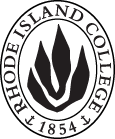 Cover page	roll over blue text to see further important instructions: please read.N.B. DO NOT USE HIGHLIGHT, JUST DELETE THE WORDS THAT DO NOT APPLY TO YOUR PROPOSALALL numbers in section (A) need to be completed, including the impact ones.B.  NEW OR REVISED COURSES    DELETE THE WORDS THAT DO NOT APPLY TO YOUR PROPOSAL within specific categories, but do not delete any of the categories. DO NOT use highlight. Delete this whole page if this proposal does not include a new or revised course.D. SignaturesD.1. ApprovalsChanges that affect General Education in any way MUST be approved by ALL Deans and COGE Chair.Changes that directly impact more than one department/program MUST have the signatures of all relevant department chairs, program directors, and relevant dean (e.g. when creating/revising a program using courses from other departments/programs). Check UCC manual 4.2 for further guidelines on whether the signatures need to be approval or acknowledgement.Proposals that do not have appropriate approval signatures will not be considered. Type in name of person signing and their position/affiliation.Send electronic files of this proposal and accompanying catalog copy to curriculum@ric.edu and a printed or electronic signature copy of this form to the current Chair of UCC. Check UCC website for due dates.D.2. AcknowledgementsA.1. Course or programMGT 306, MGT 310, MGT 311, MGT 320, MGT 322, MGT 329, MGT331, MGT 335, MGT 347, MGT 349, MGT 359, MKT 310, MKT 320, MKT 322, MKT 323, MKT 329, MKT 333, MKT 334, MKT 335, MKT 337, MKT 338, MKT 340, MKT 347, and MKT 467MGT 306, MGT 310, MGT 311, MGT 320, MGT 322, MGT 329, MGT331, MGT 335, MGT 347, MGT 349, MGT 359, MKT 310, MKT 320, MKT 322, MKT 323, MKT 329, MKT 333, MKT 334, MKT 335, MKT 337, MKT 338, MKT 340, MKT 347, and MKT 467MGT 306, MGT 310, MGT 311, MGT 320, MGT 322, MGT 329, MGT331, MGT 335, MGT 347, MGT 349, MGT 359, MKT 310, MKT 320, MKT 322, MKT 323, MKT 329, MKT 333, MKT 334, MKT 335, MKT 337, MKT 338, MKT 340, MKT 347, and MKT 467MGT 306, MGT 310, MGT 311, MGT 320, MGT 322, MGT 329, MGT331, MGT 335, MGT 347, MGT 349, MGT 359, MKT 310, MKT 320, MKT 322, MKT 323, MKT 329, MKT 333, MKT 334, MKT 335, MKT 337, MKT 338, MKT 340, MKT 347, and MKT 467Replacing A.2. Proposal typeCourse: RevisionCourse: RevisionCourse: RevisionCourse: RevisionA.3. OriginatorMike CaseyHome departmentManagement and MarketingManagement and MarketingManagement and MarketingA.4. RationaleGiven the prefix change to MGT 301 and MKT 301 to become MGT 201 and MGT 301, where either of these is being used as a prerequisite for MGT or MKT courses, it needs to be changed to allow for either the 201 or 301 for Records to allow both older and newer students to enroll in the courses. Both courses will be listed as prerequisite for the next five years. Some courses that use that prerequisite are not listed above as they have their own proposals as we are making additional changes.Given the prefix change to MGT 301 and MKT 301 to become MGT 201 and MGT 301, where either of these is being used as a prerequisite for MGT or MKT courses, it needs to be changed to allow for either the 201 or 301 for Records to allow both older and newer students to enroll in the courses. Both courses will be listed as prerequisite for the next five years. Some courses that use that prerequisite are not listed above as they have their own proposals as we are making additional changes.Given the prefix change to MGT 301 and MKT 301 to become MGT 201 and MGT 301, where either of these is being used as a prerequisite for MGT or MKT courses, it needs to be changed to allow for either the 201 or 301 for Records to allow both older and newer students to enroll in the courses. Both courses will be listed as prerequisite for the next five years. Some courses that use that prerequisite are not listed above as they have their own proposals as we are making additional changes.Given the prefix change to MGT 301 and MKT 301 to become MGT 201 and MGT 301, where either of these is being used as a prerequisite for MGT or MKT courses, it needs to be changed to allow for either the 201 or 301 for Records to allow both older and newer students to enroll in the courses. Both courses will be listed as prerequisite for the next five years. Some courses that use that prerequisite are not listed above as they have their own proposals as we are making additional changes.Given the prefix change to MGT 301 and MKT 301 to become MGT 201 and MGT 301, where either of these is being used as a prerequisite for MGT or MKT courses, it needs to be changed to allow for either the 201 or 301 for Records to allow both older and newer students to enroll in the courses. Both courses will be listed as prerequisite for the next five years. Some courses that use that prerequisite are not listed above as they have their own proposals as we are making additional changes.A.5. Date submitted4/25/17 A.6. Semester effective A.6. Semester effectiveFall 2017Fall 2017A.7. Resource impactFaculty PT & FT: NoneNoneNoneNoneA.7. Resource impactLibrary:NoneNoneNoneNoneA.7. Resource impactTechnologyNoneNoneNoneNoneA.7. Resource impactFacilities:NoneNoneNoneNoneA.8. Program impactNoneNoneNoneNoneNoneA.9. Student impactMake the prerequisite choices clearer.Make the prerequisite choices clearer.Make the prerequisite choices clearer.Make the prerequisite choices clearer.Make the prerequisite choices clearer.A.10. The following screen tips are for information on what to do about catalog copy until the new CMS is in place; check the “Forms and Information” page for updates. Catalog page.   Where are the catalog pages?   Several related proposals?  Do not list catalog pages here. All catalog copy for a proposal must be contained within a single file; put page breaks between sections. Make sure affected program totals are correct if adding/deleting course credits.A.10. The following screen tips are for information on what to do about catalog copy until the new CMS is in place; check the “Forms and Information” page for updates. Catalog page.   Where are the catalog pages?   Several related proposals?  Do not list catalog pages here. All catalog copy for a proposal must be contained within a single file; put page breaks between sections. Make sure affected program totals are correct if adding/deleting course credits.A.10. The following screen tips are for information on what to do about catalog copy until the new CMS is in place; check the “Forms and Information” page for updates. Catalog page.   Where are the catalog pages?   Several related proposals?  Do not list catalog pages here. All catalog copy for a proposal must be contained within a single file; put page breaks between sections. Make sure affected program totals are correct if adding/deleting course credits.A.10. The following screen tips are for information on what to do about catalog copy until the new CMS is in place; check the “Forms and Information” page for updates. Catalog page.   Where are the catalog pages?   Several related proposals?  Do not list catalog pages here. All catalog copy for a proposal must be contained within a single file; put page breaks between sections. Make sure affected program totals are correct if adding/deleting course credits.A.10. The following screen tips are for information on what to do about catalog copy until the new CMS is in place; check the “Forms and Information” page for updates. Catalog page.   Where are the catalog pages?   Several related proposals?  Do not list catalog pages here. All catalog copy for a proposal must be contained within a single file; put page breaks between sections. Make sure affected program totals are correct if adding/deleting course credits.A.10. The following screen tips are for information on what to do about catalog copy until the new CMS is in place; check the “Forms and Information” page for updates. Catalog page.   Where are the catalog pages?   Several related proposals?  Do not list catalog pages here. All catalog copy for a proposal must be contained within a single file; put page breaks between sections. Make sure affected program totals are correct if adding/deleting course credits.Old (for revisions only)NewB.1. Course prefix and number MGT 306, MGT 310, MGT 311, MGT 320, MGT 322, MGT 329, MGT331, MGT 335, MGT 347, MGT 349, MGT 359, MKT 310, MKT 320, MKT 322, MKT 323, MKT 329, MKT 333, MKT 334, MKT 335, MKT 337, MKT 338, MKT 340, MKT 347, and MKT 467B.2. Cross listing number if anyB.3. Course title B.4. Course description B.5. Prerequisite(s)Wherever it has MGT301Wherever it has MKT 301Will now have MGT 201 or MGT 301Will now have MKT 201 or MKT 301B.6. OfferedB.7. Contact hours B.8. Credit hoursB.9. Justify differences if anyB.10. Grading system B.11. Instructional methodsB.12.CategoriesB.13. Is this an Honors course?B.14. General EducationN.B. Connections must include at least 50% Standard Classroom instruction.B.15. How will student performance be evaluated?B.16. Redundancy statementB. 17. Other changes, if anyB.18. Course learning outcomesStandard(s)How will they be measured?Click Tab from here to add rowsB.19. Topical outlineSampleSampleSampleSampleSample etc.NamePosition/affiliationSignatureDateMike CaseyChair of MGT and MKTDr. Jeffrey MelloDean, School of ManagementTab to add rowsNamePosition/affiliationSignatureDateTab to add rows